I. Údaje o žadateli*tradiční (opakující se/koná se poprvé), otevřená veřejnosti (akce pro širokou veřejnost/akce pro určitý okruh osob)II.  Činnost organizace: (představte stručně Vaši organizaci)III.  Stručný popis účelu, na který má být dotace poskytnuta: (uveďte stručně obsah, cíle a aktivity, které budou plněny v případě poskytnutí dotace - podrobně rozvést jako přílohu)IV. Odůvodnění žádosti a význam a přínos pro obyvatele MČ Praha 20V. Rozpočet na období od 1. 1. 2016 do 31. 12. 2016VI. Přehled obdržených finančních prostředků žadatele v posledních 3 letechVII. Požadovaná výše dotace:VIII. Dotace požadována na období:IX. OstatníPovinné přílohy: dle Zásad pro poskytnutí „individuální“ dotace z rozpočtu MČ Praha 20Nepovinné přílohy: reference o činnosti žadateleX. Čestné prohlášeníProhlašuji, že uvedené údaje v tomto formuláři jsou úplné a pravdivé, a že nemám žádné nevyrovnané závazky vůči státním institucím, nedoplatky na zdravotním pojištění, státním sociálním zabezpečení ani správě daní.Předkladatel svým podpisem stvrzuje a potvrzuje pravdivost údajů.Žadatel souhlasí:v případě nepřesných údajů zde uvedených zaniká nárok na poskytnutí individuální dotaceumožnit pověřeným zástupcům Úřadu MČ Praha 20 vykonání kontroly využití poskytnutí finančních prostředků v souladu s účelem žádosti a následně uzavřené smlouvyveškeré údaje obsažené v této žádosti mohou být zveřejněny v rámci vyhodnocování a rozhodování příslušných orgánů MČ Praha 20 o této žádostise zpracováním osobních údajů dle zákona č. 101/2000Sb., o ochraně osobních údajů, ve znění pozdějších předpisůV ………………….   dne ……………  201.                                                	     …………………………………………………….                                                                       Jméno, příjmení, razítko a čitelný podpis žadatele(či osoby oprávněné jednat jménem žadatele)Upozornění:Doporučujeme pozorně zkontrolovat vyplněný formulář, neboť neúplné žádosti                  (s chybějícími údaji) mohou být vyřazeny pro formální nedostatky.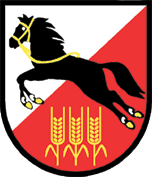 Žádost o poskytnutí individuální dotacez rozpočtu MČ Praha – rok 2016v oblasti  sociální Typ žadatele: právnická osobaÚčel dotace Projekt „CC MUMRAJ“ CELOROČNÍ ČINNOST RC MUM: tréninkové školičky a přípravy rodičů na nástup do zaměstnáníNázev organizaceRC MUM z.s.IČO 70104212IČO 70104212AdresaMezilesí 2058/6 Praha 9 – Horní PočernicePSČ193 00PSČ193 00Telefon281926727FaxFaxE-mailbarbora.zalohova@rcmum.czwww. rcmum.czwww. rcmum.czJméno, příjmení a funkce odpovědné osoby Barbora Zálohová, předsedkyně spolkuAdresaKarla Tomáše 17, Praha 9-19300AdresaKarla Tomáše 17, Praha 9-19300Jméno, příjmení osoby zastupující právnickou osobuPrávní důvod zastoupení:Právní důvod zastoupení:Jméno, příjmení osob s podílem v této právnické osoběJméno, příjmení osob, v nichž má přímý podílVýše tohoto podílu:Právnická forma:(spolky, nadace, o. p. s., účelové zařízení církve)zapsaný spolekzapsaný spolekzapsaný spolekPočet členů subjektu, základního článku: 15Z toho členů ve věku do 18 let: 0Typ akce *Tradiční a otevřená veřejnostiTyp akce *Tradiční a otevřená veřejnostiPlátce DPH (označte x)                         ANO        x        NEPlátce DPH (označte x)                         ANO        x        NEPlátce DPH (označte x)                         ANO        x        NEPlátce DPH (označte x)                         ANO        x        NEVýše požadované dotace174 130 Kč174 130 Kč174 130 KčNázev a adresa peněžního ústavuFio banka, V Celnici 10, 117 21 Praha 1Fio banka, V Celnici 10, 117 21 Praha 1Fio banka, V Celnici 10, 117 21 Praha 1Číslo účtu(vč. specifického symbolu)2100419414/20102100419414/20102100419414/2010Rodinné centrum MUM je jedinou prorodinnou nestátní neziskovou organizací, která působí v MČP20 již od roku 2000.Mottem je:„SPOKOJENÁ AKTIVNÍ RODINA A PESTRÝ KOMUNITNÍ ŽIVOT“Posláním RC MUM je vytvářet pro děti, rodiče a prarodiče přátelské prostředí v Horních Počernicích, kde mohou smysluplně trávit volný čas, vzdělávat se a zapojit se do společnosti, vyjít ze sociální izolace. Nabízíme dětskou hernu, vzdělávací programy, volnočasové aktivity, společensko–kulturní  a vzdělávací akce pro děti i dospělé. Naše aktivity směřujeme napříč generacemi.Oblasti činností RC MUM jsou:MATEŘSKÉ CENTRUM (prostor pro setkávání, sdílení a posilu rodičovských kompetencí)VZDĚLÁVACÍ A PORADENSKÉ AKTIVITY PRO DOSPĚLÉ (kurzy a semináře, workshopy, poradna pro rodinu)KURZY A KROUŽKY (hudební, výtvarné a pohybové kroužky pro děti)TRÉNINKOVÉ AKTIVITY PRO DĚTI I DOSPĚLÉ (coworkingové centrum, školička a hlídací koutek)SPOLEČENSKO-KULTURNÍ AKCE V OBCI (ročně pořádáme 12 akcí typu Pohádkový les, Maškarní bál ..atd, a spolupořádáme 6 akcí v obci typu Masopust, Počernické kuře atd.)RC MUM V HORNÍCH POČERNICÍCHRC MUM se podílí na kulturním i komunitním životě v Horních Počernicích, při kulturních akcích v obci spolupracuje s místními organizacemi a to díky početné dobrovolnické základně.Aktivity RC MUM zaměřené na děti 0-6 let (převážně hudební, výtvarné) jsou žádaným doplňkem nabídky místních příspěvkových organizací jako DDM nebo ZUŠ, které aktivity tohoto typu pro starší děti nabízejí a navazují tak na aktivity RC MUM.RC MUM poskytuje poradenství v mnoha oblastech a povzbuzuje k vzájemné pomoci a podpoře. (např. věcné sbírky pro potřebné), nabízí prostor k postupné socializaci dítěte a podporuje rodiče v návratu na trh práce.RC MUM spolupracuje v oblasti péče o rodinu s německým partnerským městem Brunsbüttel, vyměňuje know-how a sdílí zkušenosti.RC MUM je členem Unie center pro rodinu o.p.s. a hájí zájmy rodiny.PROJEKTY V ROCE 2016Veškerou činnost RC MUM pro rok 2016 vnímáme ve dvou hlavních oblastech a tyto oblasti financujeme z více zdrojů. Jedná se o financování:z dotačních titulů  MPSV, MHMP a MČP20nově, leč neúspěšně i z Úřadu vlády pro rovné příležitostiz příjmů z vlastní činnosti ze sponzorských darůFinanční podpora obce je pro životaschopnost nepříspěvkové organizace, jakou RC MUM je, zásadní pro zachování dostupných cen pro rodiny. Zmíněné dvě hlavní oblasti činností jsou:oblast vzdělávací a kulturní pod názvem „RC  MUM JAKO VÍCEGENERAČNÍ DŮM“oblast sociální, poradenská a tréninkové aktivity pod názvem „ Coworkingové centrum MUMRAJ“Novou projektovou oblastí je INTERNÍ ROZVOJ RC MUM v oblasti profesionalizace a strategického rozvoje organizace. Tuto oblast chceme financovat prostřednictvím EU/ESF.Cílem projektu je:Aktivní rodina a pestrý komunitní život napříč generacemi.Dále pak:Hladký vstup dítěte do MŠ – školka nanečisto v komorním prostředí Školičky RC MUMAdaptace rodiče do pracovního procesu – soubor seminářů pro rodiče před opětovným nástupem do pracovního procesu po rodičovské dovolené, ekonomické poradenství pro rodiče a finanční gramotnost pro rodiny  Uplatnění osamělých seniorů při chodu Školičky RC MUM  a jejích aktivitáchLetní Školička jako alternativa péče o děti v době letních prázdnin a uzavřených MŠ v Horních PočernicíchCílovou skupinou projektu jsou:Rodina a rodinní příslušníci všech generací v Horních Počernicích a přilehlém okolí.Rodinným centrem projde týdně 350 rodin.Např. Poradna pro rodinu pomůže 60 rodinám ročně, školička pojme v průběhu roku cca 50 dětí, letní školičky se zúčastní 15 dětí. Coworkingové centrum MUMRAJ umožní ročně vyzkoušet si samostatně pracovat 50 rodičům. Jeden seminář pro rodiče má kapacitu 15 osob, semináře pro seniory v prostorách Klubu seniorů pojmou 30-40 osob.Harmonogram projektu:Jedná se o celoroční činnost organizace v pravidelných i jednorázových aktivitách.Otvírací doba RC MUM je denně 8-12,30 a 15-19 hod (v případě večerních kurzů do 22hod)Obsahem projektu je:Školička RC MUM.Nabízíme rodičům s dětmi před nástupem do mateřské školy „školku nanečisto“. Celoroční provoz Školičky RC MUM (po – st, pá 8.00-12.00 hod). Děti mohou navštěvovat školičku v libovolném, avšak předem nahlášeném režimu, tj. buď všechny dny a nebo jen některé dny, v případě nemoci mohou pobyt nahradit dle možnosti jiný den. Do Školičky mohou docházet děti rodičů, pracujících v CC Mumraj, ale i děti ostatních rodičů, kteří tento čas mohou využít ke své práci, ke studiu či k jiným aktivitám.Součástí podpory rodiny v přípravě na vstup do MŠ a ZŠ je služba logopedického asistenta, jednou týdně v RC MUM.Semináře a poradna - podpora pro rodiče před opětovným vstupem do zaměstnání.Zrealizujeme dva třídílné cykly seminářů: motivační cyklus pro rodiče navracející se po rodičovské dovolené do zaměstnání (jak hledat práci, životopis, příjicí pohovor a úspěšný start)cyklus na téma sladění práce a rodiny (role v rodině, změna v rodině: dítě v MŠ a máma v práci, flexibilní formy práce)poradna pro ekonomickou a finanční gramotnostpraktické ekonomické informace pro rodiče, práce či začátek podnikání při mateřské a rodičovské dovolené, základní finanční gramotnost pro rodinu (příjem versus výdej rodiny, půjčka a splátky,..)Spolupráce s místními organizacemi pro seniory a možnost dobrovolné výpomoci seniorů dětem a rodičům při Školičce RC MUM. Vedoucí projektu bude pravidelně navštěvovat seniorské spolky a nabízet zapojení seniorů do chodu Školičky RC MUM, nebo do pomoci při jednorázových společensko-kulturních akcích pro rodiny v Horních Počernicích.Letní školička RC MUM je alternativou pro pracující rodiče, kteří potřebují zajistit péči o své dítě, které běžně dochází do MŠ v MČP20  a má trvalé bydliště v MČP20.Harmonogram projektu	Školička RC MUM:Školička RC MUM funguje celoročně 4 dny v týdnu vyjma letních prázdnin. Logopedický asistent je k dispozici každé pondělí, pojme 5 návštěv denně.Semináře a poradna pro rodiče a prarodiče budou průběžně během celého roku.Senioři budou průběžně pravidelně kontaktováni při svých spolkových aktivitách, kde budeme společně hovořit o jejich možném dobrovolném zapojení se do chodu Školičky RC MUM  a do aktivit RC MUM obecně. Senioři mohou číst dětem ve Školičce pohádky, pomáhat při jednorázových akcích Školičky, jakou je divadlo, besídky, maškarní apod. Velmi cenná jsou setkání dobrovolných seniorek ve školičce a při akcích RC MUM  - babičky a děti se poznávají a přátelství může navázat celá rodina.Letní školička: Alternativní školková péče o děti probíhá jeden týden o letních prázdninách, když jsou všechny místní MŠ zavřené. Tato aktivita vznikla ve spolupráci s odborem školství MČP20 a místními MŠ. Je určena dětem zaměstnaných rodičů bydlících v Horních Počernicích v době letních prázdnin, kdy místní MŠ jsou uzavřeny.Podrobný program v příloze. Personální zajištění projektuZodpovědnou osobou za chod projektu je předsedkyně spolku.Vychovatelky Školičky pracují pod vedením vedoucí Školičky ve flexibilním režimu zkrácených úvazků a služeb tak, aby sladily potřeby své rodiny a chod Školičky, koordinují zapojení seniorů do chodu RC MUM.Ve Školičce o maximálním počtu 12 dětí ve věku cca 2,5-6 let pracují vždy dvě vychovatelky, ovšem tým tvoří celkem 4 vychovatelky, aby se mohly flexibilně nahrazovat a vykryly případnou nemocnost svou a svých dětí a případné dovolené tak, aby chod školičky nebyl narušen. Technicko-provozní záležitosti projektu řeší provozní RC MUM (zápisový systém, výtvarný a kancelářský materiál).Provoz CC MUMRAJ, organizaci seminářů a poradny zajišťuje koordinátor a dobrovolníci RC MUM.Přínos pro obyvatele MČP20 je v možnosti vyžití pro rodiče s dětmi na mateřské a rodičovské dovolené a zapojení všech rodinných příslušníků do kulturně-rodinného života v obci a pomoc znevýhodněným rodinám.Týdně podpoříme 350 rodin.Tréninkové a poradenské aktivity jsou přípravou rodiny na vstup dítěte do předškolních zařízení a pro rodiče průpravou pro návrat na trh práce.Okamžik návratu rodiče po rodičovské dovolené do zaměstnání na plný úvazek a vstup dítěte k celodenní péči do mateřské školy je frustrujícím okamžikem pro celou rodinu. Podpůrné aktivity RC MUM se snaží rodinu na tento okamžik připravit a negativní dopady zmírnit.Odůvodnění žádostiRC MUM pracuje ročně s rozpočtem něco přes 2 miliony korun. Financování činnosti RC MUM probíhá z mnoha zdrojů, kdy MČP20 je jedním z nich. RC MUM je neziskovou organizací s mnoha angažovanými zaměstnanci a dobrovolníky, kteří souzní s posláním a chovají se při své práci velmi hospodárně.Po letech užívání bychom uvítali nové vybavení pro organizaci seminářů a pro práci koordinátora.Předložený rozpočet projektu představuje cca 24 % procent z celkových nákladů projektu a 8 % z celkového rozpočtu organizace. Například podíl požadované dotace pro nabídku poradenských aktivit pro rodiny představuje 8,5 % z celkových nákladů na všechny prorodinné poradenské aktivity RC MUM.Funkční Rodinné centrum (posila občanské sounáležitosti, solidarity a společného trávení volného času) je součást dobrého jména obce.Rozpočet týkající se účelu žádosti – ekonomická rozvahaTypy nákladů/ specifikace položekCelkový rozpočet(Plánované výdaje na účel žádosti)KčCelková výše požadované individuální dotace od MČ Praha 20 na účel žádostiKčRozpočet týkající se účelu žádosti – ekonomická rozvaha1. Osobní náklady462 1960Rozpočet týkající se účelu žádosti – ekonomická rozvahaLektorky školičky240 5040Rozpočet týkající se účelu žádosti – ekonomická rozvahaKoordinátor coworkingového centra Mumraj64 3200Rozpočet týkající se účelu žádosti – ekonomická rozvahaEkonom a účetní projektu54 6720Rozpočet týkající se účelu žádosti – ekonomická rozvahaChůvy (hlídání dětí při aktivitách rodičů)37 5000Rozpočet týkající se účelu žádosti – ekonomická rozvahaOstatní zaměstnanci projektu (např. úklid, propagace, brigádníci)  65 2000Rozpočet týkající se účelu žádosti – ekonomická rozvahaRozpočet týkající se účelu žádosti – ekonomická rozvaha2. Materiálové náklady71 50032 000Rozpočet týkající se účelu žádosti – ekonomická rozvahaStrava pro děti (dopolední svačiny, obědy a svačiny při letní školičce)13 5000Rozpočet týkající se účelu žádosti – ekonomická rozvahaVýtvarné potřeby5 0005 000Rozpočet týkající se účelu žádosti – ekonomická rozvahaČistící a hygienické potřeby3 0003 000Rozpočet týkající se účelu žádosti – ekonomická rozvahaKancelářské potřeby15 00010 000Rozpočet týkající se účelu žádosti – ekonomická rozvahaHračky a odměny pro děti, ostatní potřeby pro děti7 0004 000Rozpočet týkající se účelu žádosti – ekonomická rozvahaSada pro semináře (dataprojektor, plátno, notebook)28 00010 000Rozpočet týkající se účelu žádosti – ekonomická rozvahaRozpočet týkající se účelu žádosti – ekonomická rozvaha3.  Nemateriálové náklady (služby)195 257139 630Rozpočet týkající se účelu žádosti – ekonomická rozvahaEnergie (elektřina, teplo, voda)55 00055 000Rozpočet týkající se účelu žádosti – ekonomická rozvahaProvoz rezervačního systému (rezervace a náhrady)3 6303 630Rozpočet týkající se účelu žádosti – ekonomická rozvahaTelefony a internet14 30013 000Rozpočet týkající se účelu žádosti – ekonomická rozvahaPronájem prostor (poměrná část)16 32716 000Rozpočet týkající se účelu žádosti – ekonomická rozvahaSemináře pro rodiče - dodavatelé12 0006 000Rozpočet týkající se účelu žádosti – ekonomická rozvahaPoradna finanční a ekonomické gramotnosti pro rodiče - dodavatelé50 00025 000Rozpočet týkající se účelu žádosti – ekonomická rozvahaŠkolení lektorů školičky 9 0006 000Rozpočet týkající se účelu žádosti – ekonomická rozvahaOdborné poradenství (pracovně právní, právní, ekonomické, mzdové poradenství)25 0005 000Rozpočet týkající se účelu žádosti – ekonomická rozvahaVýroba a tisk infomateriálů, publicita, PR10 00010 000Rozpočet týkající se účelu žádosti – ekonomická rozvahaRozpočet týkající se účelu žádosti – ekonomická rozvaha4. Jiné náklady2 5002 500Rozpočet týkající se účelu žádosti – ekonomická rozvahaOstatní služby (odpad, pojištění, revize…)2 5002 500Rozpočet týkající se účelu žádosti – ekonomická rozvahaRozpočet týkající se účelu žádosti – ekonomická rozvahaCELKEM výdaje731 453174 130Vlastní zdroje (sponzoři, nadace, atd.) – celkem:Vlastní zdroje (sponzoři, nadace, atd.) – celkem:288 323 KčDotace na účel žádosti z jiných zdrojů – včetně podaných žádostí  - celkem:Dotace na účel žádosti z jiných zdrojů – včetně podaných žádostí  - celkem:269 000 Kčz toho:Ministerstvo ČR, uveďte jaké – MPSV (zatím neschváleno)202 000 Kčz toho:Magistrát hl. m. Prahy  (již schváleno)67 000 Kčz toho:Ostatní městské části Prahy0 Kčz toho:Ostatní zdroje0 KčFinanční prostředky, které žadatel obdržel v letech 2013 - 2015Finanční prostředky, které žadatel obdržel v letech 2013 - 2015Finanční prostředky, které žadatel obdržel v letech 2013 - 2015Finanční prostředky, které žadatel obdržel v letech 2013 - 2015Poskytovatel dotace2013Kč2014Kč2015KčMinisterstvo ČR(MPSV)133 860 KčMHMP90 000 KčMČ Praha 2098 000 Kč80 000 KčOstatní zdrojeOstatní městské části Prahy174 130 Kč1. 1. 2016 – 31. 12. 2016